Общедоступная группа – «Экспертный Совет по ноосферной безопасности и расцвету России»https://www.facebook.com/groups/expertnoosferahttps://www.facebook.com/groups/expertnoosferaОбязательные Правила для ВСЕХ:Будет удаляться контент, не имеющий отношения к теме группы. Когда вы инициируете дискуссию, подумайте, актуальна ли она здесь. Посоветуйтесь с модератором, если испытываете сомнения.Уважаемые желающие войти в состав нашей Общедоступной Группы: примите во внимание, что здесь представлена всего лишь группа, а не учреждение; здесь мы обсуждаем, делимся мнениями, соображениями, комментариями… соблюдаем ПРАВИЛА неукоснительной доброжелательности в контактах.ПРИДЕРЖИВАЙТЕСЬ тематики Группы предметно: ***---Этические ПРАВИЛА ГРУППЫ-----(1)Все участники должны вести себя в соответствии с основополагающей философией доброжелательности сообщества.(2) Общайтесь доброжелательно. Избегайте вульгарностей и оскорблений.(3) на этой странице не разрешается размещать никакую рекламу,(4) Здесь с уважением относятся к свободе слова. А все, кто практикует свободу слова, делает это уважительно, и в рамках общечеловеческих стандартов этики и моральных устоев человеческого сообщества.(5) Личные нападки, оскорбительные высказывания и любое другое нарушение стандартов сообщества, а также неприкосновенность частной жизни и угрозы по отношению к членам группы приведут к предупреждению и, при повторении, к санкциям вплоть до исключения навсегда из группы.(6) Будет удаляться контент, не имеющий отношения к теме группы. Когда вы инициируете дискуссию, подумайте, актуальна ли она здесь. Посоветуйтесь с модератором, если испытываете сомнения.(7) Если контент был удален, не выставляйте его повторно.(8) Не блокируйте группу администраторов.(9) Общайтесь с другими так, как вы бы хотели, чтобы другие общались с вами.----ЗАЩИТИТЕЛЬНЫЕ ОГОВОРКИ::этот сайт предназначен только для информативных целей и никоим образом не должен толковаться как-либо иначе.Любая информация данного сайта, размещенная на других сайтах родом из любого другого источника, кроме владельца этого сайта, считается ненадежной, если только и до тех пор, пока не подтвердили, связавшись с администраторами.Информация этой страницы есть нечто совершенно иное, чем “юридическая консультация.”– Пожалуйста, соблюдайте разницу между этими вещами.-------------------------------Библиографическая ссылкаОноприенко Владимир Иванович. НГ«Экспертный Совет по ноосферной безопасности и расцвету России» // Ноосфера. Общество. Человек. – 2021. – № 1;URL: noocivil.esrae.ru/271-2234HTTP://NOOCIVIL.ESRAE.RU/271-2234ОТ ТЕОРИИ НООСФЕРЫ - К ПРАКТИКЕ И ВНЕДРЕНИЮАвтор проекта Оноприенко Владимир Иванович, делегат Всероссийского съезда народных делегатов, удостоверение №703,26.01.21. Проект подготовлен для обсуждения и доработки с участием членов народной группы и приглашенных заинтересованных темой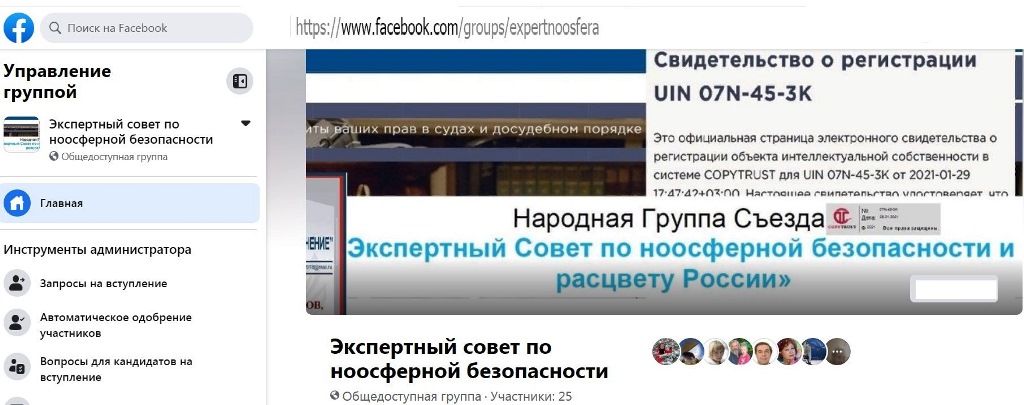 26.02.2021.